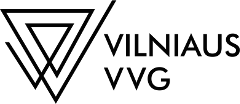 Vilniaus miesto tikslinės teritorijos vietos veiklos grupėVisuotinio narių susirinkimoProtokolas Nr.18-04Vilnius2018-09-11Dalyvauja: 3 nariai:1. Vilniaus miesto savivaldybė, atstovaujama administracijos direktoriaus Povilo Poderskio;2. Asociacija Lietuvos neįgaliųjų draugija, atstovaujama Linos Arlauskienės3. Vilniaus prekybos, pramonės ir amatų rūmai, atstovaujami Aistės Litvinaitės-Jablonskienės.Nedalyvauja:Vilniaus jaunimo organizacijų sąjunga „Apskritas stalas“Kvorumas yra (dalyvauja 75% narių).Susirinkimo pirmininkė: Aistė Litvinaitė-Jablonskienė Susirinkimo sekretorius: Rytis Jokubauskas.Visi sprendimai priimti vienbalsiai, jei nenurodyta kitaip.Darbotvarkė:Valdybos rinkimaiDirektoriaus rinkimaiKiti klausimai.1. SVARSTYTA: Valdybos rinkimaiBaigėsi valdybos narių kadencija. Pagal įstatus renkama po 3 valdybos narius iš kiekvienos narių grupės. Vilniaus miesto savivaldybė pakeitimų nesiūlo, t.y. siūlo išrinkti (deleguoja) tuos pačius valdybos narius: Ritą Balčiūnienę, Vaidotą Ilgių ir Daivą Mikulskienę. Vilniaus prekybos, pramonės ir amatų rūmai siūlo išrinkti (deleguoja) Darių Butą, Jolantą Lapinskaitę-Vaitulionienę ir Aistę Litvinaitę-Jablonskienę. Asociacija Lietuvos neįgaliųjų draugija ir Vilniaus jaunimo organizacijų sąjunga „Apskritas stalas“ pakeitimų nesiūlo, t.y. siūlo išrinkti (deleguoja) tuos pačius valdybos narius: Jeleną Ivančenko, Jurgitą Kuprytę ir Aistį Ramanauską. Kitų pasiūlymų nėra.NUSPRĘSTA: Valdybos nariais išrinkti:Ritą BalčiūnienęVaidotą IlgiųDaivą MikulskienęDarių ButąJolantą Lapinskaitę-VaitulionienęAistę Litvinaitę-JablonskienęJeleną IvančenkoJurgitą KuprytęAistį Ramanauską2. SVARSTYTA: Direktoriaus rinkimai Baigėsi direktoriaus kadencija. Pakeitimų nesiūloma, t.y. siūlo išrinkti Rytį Jokubauską.NUSPRĘSTA: 2. Direktoriumi išrinkti Rytį Jokubauską.3. SVARSTYTA: Kiti klausimai.Kitų klausimų nėra.Susirinkimo pirmininkė					Aistė Litvinaitė-JablonskienėSusirinkimo sekretorius					Rytis Jokubauskas